Окружающий мир 3 классУМК «Школа России»Тема: ТЕЛА, ВЕЩЕСТВА, ЧАСТИЦЫЗнаете ли вы?Что в настоящее время открыто более 200 элементарных частиц?Что в пылинке содержится 1 млрд атомов?Из чего состоит окружающий нас мирВсе, что нас окружает, состоит из атомов – крошечных частиц материи. Соединяясь друг с другом, они образуют молекулы – мельчайшие частицы вещества, которые еще сохраняют свойства атомов. Например, молекула воды состоит из двух атомов водорода и одного атома кислорода. Молекулы твердого вещества прочно связанны друг с другом, у молекул жидкостей связь слабее, а молекулы газа почти свободны и движутся в любом направлении. Раньше считалось, что атом – это мельчайший «кирпичик материи. Но затем ученые обнаружили, что они состоят из еще более мелких частиц. Ядро атома составляют частицы двух типов: положительно заряженные протоны и не имеющие заряда нейтроны, каждый из которых несет отрицательный заряд.Тест по теме «Тела, вещества, частицы»Подчеркни названия веществ:древесина, мяч, стакан, резина, пенал, железо, стекло, гвоздь, бумага, стул.Соедини стрелками тела и вещества:                                                        пластмассаТЕЛА                                              камень                                                        водаВЕЩЕСТВА                                 снежинка                                                        кислородСоедини стрелками вещества и их состояния:молоко                    железо                                                            ТВЁРДОЕрастительное масло	                  ЖИДКОЕуглекислый газ	                               ГАЗООБРАЗНОЕрезинаПодчеркни слова, которые не обозначают названия свойств веществ:      пластичность, цвет, вес, твердость, форма, размер, вкус, запах.Что такое пластичность?а) Способность вещества растворяться в воде;б) способность вещества проводить тепло;в) способность пропускать через себя свет;г) способность вещества принимать разную форму при сгибании и сдавливании.Подпиши, в каких состояниях находятся эти вещества:             твёрдое                                    газообразное                                      жидкоеКроссворд по теме «Тела, вещества, частицы»Разгадав кроссворд, вы узнаете, как называются вещества, которым можно придавать разную форму. (Пластичность)Свойство веществ воспринимаемое обонянием. (Запах)Мельчайшая частица вещества. (Молекула)Одно из состояний веществ. (Газообразное)Вещество, из которого сделана электрическая лампочка. (Стекло)Предметы, которые нас окружают. (Тела)Свойство веществ, благодаря которому их можно переливать. (Текучесть)Как называют вещества способные растворятся в жидкости. (Растворимые)Вкус, запах, твердость, прозрачность веществ – это их… (Свойства)То, из чего состоят тела. (Вещества)Использованная литература:1.Окружающий мир. 3 класс: занимательные материалы /авторы-составители  Г. Н .Решетникова, Н. И. Стрельникова. Издательство «Учитель» 2008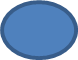 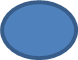 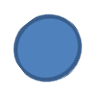 796812345